Application for the Board of Willum Warrain, 2020 Applications are invited from current Full (Aboriginal) members of Willum Warrain Aboriginal Association to stand for election at our AGM on Saturday November 21st. In order to stand, you must be able to provide a Confirmation of Aboriginality certificate with your nomination. You also will need to provide a short bio and outline your interest in standing for the Board. Please provide the following information to the Gathering Place Coordinator with a copy of your certificate. Name: -
Language group: -
Contact details (address, email and phone): -
Describe yourself briefly, mob, family, connections locally, etc. Why do you want to stand for the Board?
What skills and experience will you bring to the Board if elected? What values are important to you in relation to Willum Warrain? *Any Full members wishing to nominate for the Board must submit their applications by 5.00 pm, Wednesday 28th October.
Late applications will not be accepted.If you do not have a Confirmation of Aboriginality but would like to apply for one, please submit a completed application. Go to the Willum Warrain website, https://www.willumwarrain.org.au click on the ABOUT tab, then the POLICY tab and then download the Aboriginality Confirmation and Endorsement Policy.A special Board meeting will take place on evening of Wednesday 28th October commencing at 6.00 pm via Zoom to hear applications for Confirmation of Aboriginality (if required by Board nominees). You will need to make yourself available for this meeting.Contact the Gathering Place Coordinator on 5979 1393/ 0403 528 034 gpc@willumwarrain.org.au for further information about the application process or visit the website to download this form. 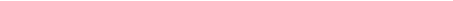 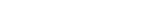 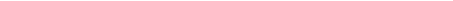 